KARTA PRZEDMIOTUUwaga: student otrzymuje ocenę powyżej dostatecznej, jeżeli uzyskane efekty kształcenia przekraczają wymagane minimum.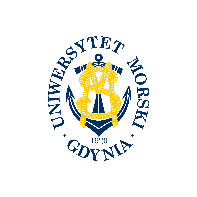 UNIWERSYTET MORSKI W GDYNIWydział Zarządzania i Nauk o Jakości 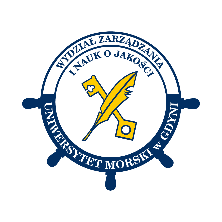 Kod przedmiotuNazwa przedmiotuw jęz. polskimTECHNIKI KREATYWNEGO MYŚLENIAKod przedmiotuNazwa przedmiotuw jęz. angielskimTECHNIQUES FOR CREATIVE THINKINGKierunekNauki o JakościSpecjalnośćprzedmiot kierunkowyPoziom kształceniastudia drugiego stopniaForma studiówniestacjonarneProfil kształceniaogólnoakademickiStatus przedmiotuwybieralnyRygorzaliczenie z ocenąSemestr studiówLiczba punktów ECTSLiczba godzin w tygodniuLiczba godzin w tygodniuLiczba godzin w tygodniuLiczba godzin w tygodniuLiczba godzin w semestrzeLiczba godzin w semestrzeLiczba godzin w semestrzeLiczba godzin w semestrzeSemestr studiówLiczba punktów ECTSWCLPWCLPIII29Razem w czasie studiówRazem w czasie studiówRazem w czasie studiówRazem w czasie studiówRazem w czasie studiówRazem w czasie studiów9999Wymagania w zakresie wiedzy, umiejętności i innych kompetencjiBrak wymagań wstępnych.Cele przedmiotuNabycie wiedzy i praktyczne doskonalenie umiejętności w zakresie wykorzystania technik kreatywnego myślenia w rozwiązywaniu problemów, pracy twórczej, generowaniu innowacyjnych rozwiązań.Osiągane efekty uczenia się dla przedmiotu (EKP)Osiągane efekty uczenia się dla przedmiotu (EKP)Osiągane efekty uczenia się dla przedmiotu (EKP)SymbolPo zakończeniu przedmiotu student:Odniesienie do kierunkowych efektów uczenia sięEKP_01ma wiedzę na temat technik kreatywnego myśleniaNK_U09, NK_U11, NK_K01, NK_K03EKP_02potrafi w sposób twórczy realizować cele osobiste i służboweNK_U09, NK_U11, NK_K01, NK_K03EKP_03potrafi rozwiązywać problemy wykorzystując wiedzę z zakresu technik kreatywnego myśleniaNK_U09, NK_U11
NK_K01, NK_K03EKP_4potrafi przełamywać ograniczenia w procesie rozwiązywania problemów oraz realizacji celówNK_U09, NK_U11, NK_K01, NK_K03Treści programoweLiczba godzinLiczba godzinLiczba godzinLiczba godzinOdniesienie do EKPTreści programoweWCLPOdniesienie do EKPIstota kreatywnego  myślenia. Czynniki sprzyjające i ograniczające kreatywność1EKP_01 Myślenie kreatywne /lateralne a myślenie wertykalne (wady, zalety, trudności w praktykowaniu twórczego myślenia oraz ich pokonywanie – ćwiczenia w zespołach)2EKP_02, EKP_03, EKP_4Myślenie pytajne (eksploracyjne). Istota. Zastosowanie. Techniki myślenia pytajnego2EKP_01, EKP_02, EKP_03, EKP_4Myślenie kombinacyjne (skojarzeniowe). Istota. Zastosowanie. Techniki myślenia kombinacyjnego.2EKP_02, EKP_03, EKP_4 Myślenie transformacyjne. Istota. Zastosowanie. Techniki myślenia transformacyjnego2EKP_01, EKP_02, EKP_03, EKP_4Łącznie godzin9Metody weryfikacji efektów uczenia się dla przedmiotuMetody weryfikacji efektów uczenia się dla przedmiotuMetody weryfikacji efektów uczenia się dla przedmiotuMetody weryfikacji efektów uczenia się dla przedmiotuMetody weryfikacji efektów uczenia się dla przedmiotuMetody weryfikacji efektów uczenia się dla przedmiotuMetody weryfikacji efektów uczenia się dla przedmiotuMetody weryfikacji efektów uczenia się dla przedmiotuMetody weryfikacji efektów uczenia się dla przedmiotuMetody weryfikacji efektów uczenia się dla przedmiotuSymbol EKPTestEgzamin ustnyEgzamin pisemnyKolokwiumSprawozdanieProjektPrezentacjaZaliczenie praktyczneInneEKP_01XEKP_02XEKP_03XEKP_04XKryteria zaliczenia przedmiotuZaliczenie: obecność na zajęciach, grupowe (4-6 osób) lub indywidualne uczestnictwo w zajęciach praktycznych, polegających na ćwiczeniu wybranych technik kreatywnego myślenia, udział w dyskusji, aktywność na zajęciach. Pisemne opracowanie techniki kreatywnego myślenia i przeprowadzenie w grupie ćwiczenia   podwyższa ocenę końcową o stopień.Nakład pracy studentaNakład pracy studentaNakład pracy studentaNakład pracy studentaNakład pracy studentaNakład pracy studentaForma aktywnościSzacunkowa liczba godzin przeznaczona na zrealizowanie aktywnościSzacunkowa liczba godzin przeznaczona na zrealizowanie aktywnościSzacunkowa liczba godzin przeznaczona na zrealizowanie aktywnościSzacunkowa liczba godzin przeznaczona na zrealizowanie aktywnościSzacunkowa liczba godzin przeznaczona na zrealizowanie aktywnościForma aktywnościWCLLPGodziny kontaktowe9Czytanie literatury8Przygotowanie do zajęć ćwiczeniowych, laboratoryjnych, projektowych11Przygotowanie do egzaminu, zaliczenia1Opracowanie dokumentacji projektu/sprawozdania12Uczestnictwo w zaliczeniach i egzaminach1Udział w konsultacjach 2Łącznie godzin44Sumaryczna liczba godzin dla przedmiotu4444444444Sumaryczna liczba punktów ECTS dla przedmiotu22222Liczba godzinLiczba godzinLiczba godzinECTSECTSObciążenie studenta związane z zajęciami praktycznymi44444422Obciążenie studenta na zajęciach wymagających bezpośredniego udziału nauczycieli akademickich12121211Literatura podstawowaSzmidt K.J. : ABC kreatywności. Difin, Warszawa 2010Foster T.R.V.: Kreowanie świetnych pomysłów na 101 sposobów. IFC Press, Kraków 2000de Bono E.: Myślenie lateralne: czym jest i jak wiele znaczy. Wydawnictwo Studio Emka, Warszawa 2015Literatura uzupełniającaBrzeziński M.: Organizacja kreatywna. Wydawnictwo Naukowe PWN,  Warszawa 2009Wojtczuk-Turek A.: Rozwijanie kompetencji twórczych. Oficyna Wydawnicza, Szkoła Główna Handlowa, Warszawa 2008Nęcka E.: Trening twórczości. Gdańskie Wydawnictwo Psychologiczne, Gdańsk 2008Proctor T.: Twórcze rozwiązywanie problemów. Gdańskie Wydawnictwo Psychologiczne, Gdańsk 2002Osoba odpowiedzialna za przedmiotOsoba odpowiedzialna za przedmiotdr Edyta Spodarczyk ZZiEPozostałe osoby prowadzące przedmiotPozostałe osoby prowadzące przedmiotdr Hanna MackiewiczZZiEdr Katarzyna Szelągowska-RudzkaZZiE